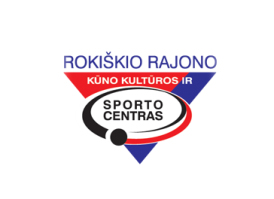                                                                DALYVAUSIME, ORGANIZUOSIME, VYKDYSIME .     gegužės  21 - 27 d. d.                                                                                                                    P   L   A   N   A   S  www.rokiskiosportas.lt Direktorius                                              Augutis Kriukelis                                                                                                                                                                                                                                                                                                                                                                                                                                                              DATALAIKASRENGINIO     PAVADINIMASVIETAATSAKINGAS05-2412.00Jaunučių ir vaikų lengvosios atletikos varžybos „Aukštaitijos taurė 2018“Utena R.Šinkūnas05-24-25Tarptautinis S. Kulikausko vardo sambo turnyrasŠiauliai G.Čečienė05-2511.00Lietuvos mokyklų žaidynių finalinės lengvosios atletikos varžybosAlytus D.Ščiuplienė05-25-269.00Baltijos šalių metimų mačas Rakvere (EST)PanevėžysR.Šinkūnas05-25-2611.00Lietuvos jaunučių sporto žaidynių šaudymo finalinės varžybosAlytus G.Kublickas05-25-2612.00Lietuvos savivaldybių sporto mokymo įstaigų vadovų asociacijos išplėstinis posėdisRokiškio krašto muziejusA.Kriukelis05-2610.00Lietuvos jėgos trikovės čempionatasMarijampolėA.Sketerienė05-2611.00Tarptautinis vaikų dziudo turnyrasPlungė G.Čečienė05-2616.00Tarptautinis paplūdimio sambo turnyrasPalanga G.Čečienė05-2711.00Lietuvos U-15 futbolo čempionato I lygos varžybos ROKIŠKIS – UTENOS „UTENIS“KKSC stadionasE.Ščiuplys